Boston Hospital Shuttle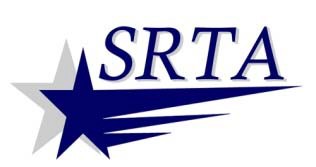 The shuttle will leave from New Bedford on Tuesdays and Fall River on Thursdays. The van will leave at 8:30AM and be in Boston by 10:30AM.Appointments should not be made before 11:00AM and must be completed by 2:00PM at the latest.The van will leave the first stop in Boston at 2:00PM and the last stop at 2:30PM.New Bedford Pick‐up/drop‐off location:	Fall River Pick‐up/drop‐off location:Parking Lot (across from)	Louis D. Pettine (FR Terminal) 181 Hillman St.	118 4th StNew Bedford, MA	Fall River, MAHospitals served:	Boston Medical Center	Beth Israel Deaconess Medical CenterTufts Medical Center                  Brigham & Women’s Hospital Floating Hospital for Children   New England Baptist Hospital Mass General                                Dana Farber Cancer InstituteMass Eye & Ear                             Veteran’s Affairs Healthcare—Jamaica PlainBoston Children’s HospitalADVANCED RESERVATIONS REQUIREDOlder Adults must book their trips through their town/city’s Council on Aging/Senior Center. Veterans must book their trips through their town/city’s Veterans Service Officer (VSO). Persons with Disabilities must book their trips through SRTA (508‐999‐5211, option 2).Passengers will need to provide their name, phone number, appointment time, doctor’s name, hospital name, and any other pertinent information the dispatcher may need.Spots are available on a first come, first served basis and we encourage you to make reservations as soon as possible. Reservations should be made 48 hours prior to departure and up to 1 week before. Any remaining seats will be open to the public 48 hours in advance of departure.Fare: The cost is $12.50 one way and $25 roundtrip.Tickets can be purchased from the SRTA Administration Office in person or by mail.Riders can also pay cash to the driver on the day of (reservations are still required for those paying the day of) but exact change is required. Drivers cannot make change.PCAs/escorts: PCAs/escorts ride for free.When making a reservation you must tell SRTA that a PCA/escort will be accompanying them.For SRTA Demand Response clients, a PCA must be registered with SRTA when their application is approved for a PCA to accompany them.Eligibility: The service is primarily for older adults, veterans, and persons with disabilities and gives preference to those groups when booking.Contact information: If you have questions/comments please contact us.Maritza Aquino a.k.a MandyManager of Community Outreach ADA Programs Southeastern Regional Transit Authority700 Pleasant St, Suite 530New Bedford, MA 02740 (508) 997‐6767 x 3309 maquino@srtabus.com